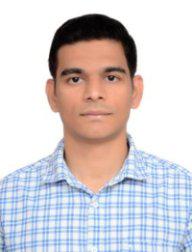 MOHAMAMED Mohamamed-392506@2freemail.com O B J E C T I VETo seek a challenging position in a well-established organization with a long-term commitment, that provides an environment for growth, continuous learning and skillful application of my knowledge.BRIEF OVERVIEWCivil engineer with 4 years of experience in constructions and interior design.Achievement oriented with zeal to learn and perform consistently.A strong team player with excellent relationship building and interpersonalskills.Ability to maintain professional demeanor in difficult or stressful situations.Possess excellent analytical, management & communication skills.PROFESSIONAL WORK EXPERIENCEBIM COORDINATOR(INTERNATIONAL DIVISION)–L&T Constructions (May 2017 to Feb 2019)Job Responsibilities:– Use of Building Information Modeling (BIM) to create architectural and structural 3D model of the substations using Revit MEP.– Generate3Dmodelsof cabletray,HVAC routingandequipment layoutsofthe substations.– Coordinating all the discipline models together for clash check and extract BOQ in Navis works.BIM MODELER– Omega Constructions (December 2014 to January 2017)Job Responsibilities:–  Preparation of interior 2D drawings in Auto CAD of buildings and interior fitouts.–  3D elevation of residential and commercial building drawings creation in Revit.–  Modular kitchen works drawing preparation.–  Walkthrough video creation.– Measurement and valuation (in collaboration with quantity surveyor where appropriate).–  Trunkey fit out design and refurbishment works achievement.Page 1 of 2BIM TRAINER – CADD Center (Part-time) (October 2014 to May 2015)Job Responsibilities:–  Training Autodesk software’s for professionals & students.–  Outsourcing the project works in Auto CAD, Revit & Lumion.– Increase sales and average subscription transaction size by up-selling, add-on sale and cross-selling.E D U C A T I ONAL Q U AL I F I CATI ONBACHELOR OF ENGINEERING from A.M.S Engineering College (2010-2014) Specialization: CivilG.P.A: 7.7HIGHER  SECONDARY from The Hindu. Senior. Secondary. School (2009-2010)Specialization: Computer SciencePercentage: 77P R O J E C T S DONE–  Tommy Hilfiger showroom(USA)–  Gilliterato Showroom(EXPRESS AVENUE MALL)–  132/11KV Jumeirah village substation (DUBAI)–  Ain Al Fayda 33/11KV substation (Al AIN)–  Manateq-Al wakra(QATAR)SOFTWARE SKILLS–  Revit Architecture2019.–  Revit MEP 2019.–  Auto CAD 2019.–  Navisworks 2019.–  Lumion 2019.–  Primavera P6.–  MS-Office 2018.PERSONEL INFORMATIONGender: Male.Marital status: Single.Nationality: Indian.Page 2 of 2